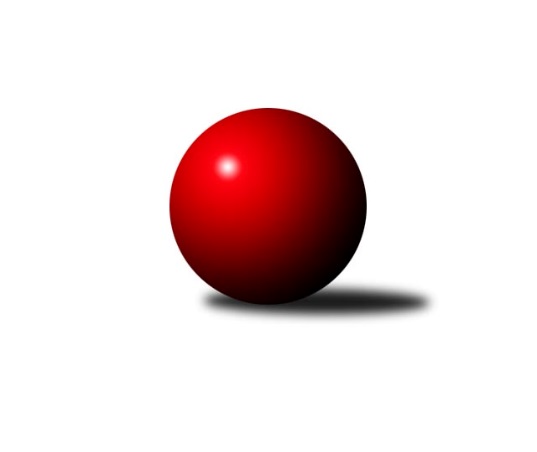 Č.22Ročník 2021/2022	12.4.2022Nejlepšího výkonu v tomto kole: 1761 dosáhlo družstvo: TJ Doksy AKrajský přebor Libereckého kraje 2021/2022Výsledky 22. kolaSouhrnný přehled výsledků:TJ Kuželky Česká Lípa C	- TJ Dynamo Liberec B	2:4	1533:1592	4.0:4.0	6.4.TJ Kuželky Česká Lípa B	- TJ Lokomotiva Liberec B	5:1	1727:1703	4.0:4.0	6.4.TJ Bižuterie Jablonec n.N. B	- TJ Spartak Chrastava	5:1	1598:1549	4.5:3.5	7.4.TJ Bižuterie Jablonec n.N. A	- SK Šluknov B	6:0	1663:1550	6.0:2.0	7.4.SK Skalice C	- TJ Doksy A	1:5	1647:1761	2.0:6.0	8.4.SK Skalice B	- TJ Doksy B	6:0	1754:1584	6.0:2.0	12.4.TJ Doksy A	- TJ Dynamo Liberec B	5:1	1662:1605	7.0:1.0	8.4.SK Šluknov B	- SK Skalice C	6:0	1538:1348	7.0:1.0	30.3.Tabulka družstev:	1.	TJ Doksy A	22	21	1	0	114.0 : 18.0 	136.0 : 40.0 	 1715	43	2.	TJ Dynamo Liberec B	22	15	0	7	80.5 : 51.5 	98.0 : 78.0 	 1590	30	3.	TJ Kuželky Česká Lípa B	22	14	1	7	80.5 : 51.5 	99.5 : 76.5 	 1617	29	4.	SK Šluknov B	22	13	1	8	71.0 : 61.0 	92.5 : 83.5 	 1595	27	5.	TJ Bižuterie Jablonec n.N. A	22	12	2	8	72.5 : 59.5 	95.5 : 80.5 	 1646	26	6.	TJ Lokomotiva Liberec B	22	10	1	11	72.0 : 60.0 	105.0 : 71.0 	 1630	21	7.	SK Skalice B	22	10	1	11	67.0 : 65.0 	95.0 : 81.0 	 1559	21	8.	TJ Spartak Chrastava	22	9	1	12	55.0 : 77.0 	81.5 : 94.5 	 1578	19	9.	TJ Doksy B	22	7	1	14	44.0 : 88.0 	60.5 : 115.5 	 1507	15	10.	TJ Bižuterie Jablonec n.N. B	22	6	2	14	50.0 : 82.0 	67.5 : 108.5 	 1514	14	11.	SK Skalice C	22	5	2	15	47.0 : 85.0 	66.0 : 110.0 	 1466	12	12.	TJ Kuželky Česká Lípa C	22	3	1	18	38.5 : 93.5 	59.0 : 117.0 	 1523	7Podrobné výsledky kola:	 TJ Kuželky Česká Lípa C	1533	2:4	1592	TJ Dynamo Liberec B	Marie Kubánková	 	 165 	 229 		394 	 1:1 	 445 	 	233 	 212		Vojtěch Trojan	Pavel Leger	 	 192 	 200 		392 	 2:0 	 346 	 	166 	 180		Hana Vnoučková	Petr Dvořák	 	 210 	 191 		401 	 1:1 	 375 	 	175 	 200		Emília Císařovská	Václav Žitný	 	 176 	 170 		346 	 0:2 	 426 	 	206 	 220		Ludvík Szaborozhodčí: Marek KyzivátNejlepší výkon utkání: 445 - Vojtěch Trojan	 TJ Kuželky Česká Lípa B	1727	5:1	1703	TJ Lokomotiva Liberec B	Miloslav Pöra	 	 218 	 195 		413 	 0:2 	 439 	 	233 	 206		Jana Kořínková	Jaroslav Košek	 	 237 	 229 		466 	 2:0 	 440 	 	227 	 213		Luboš Dvořák	Dan Paszek	 	 208 	 225 		433 	 1:1 	 425 	 	218 	 207		Bohumír Dušek	Jiří Coubal	 	 195 	 220 		415 	 1:1 	 399 	 	197 	 202		Anton Zajacrozhodčí: Miroslav MalýNejlepší výkon utkání: 466 - Jaroslav Košek	 TJ Bižuterie Jablonec n.N. B	1598	5:1	1549	TJ Spartak Chrastava	Daniel Hokynář	 	 190 	 224 		414 	 1:1 	 409 	 	221 	 188		Karel Mottl	Iva Kunová	 	 170 	 153 		323 	 0.5:1.5 	 329 	 	170 	 159		Jaroslav Jeník	Daniel Paterko	 	 218 	 199 		417 	 2:0 	 385 	 	203 	 182		Jaroslav Chlumský	Josef Kuna	 	 218 	 226 		444 	 1:1 	 426 	 	197 	 229		Jana Vokounovározhodčí: Miroslav PastyříkNejlepší výkon utkání: 444 - Josef Kuna	 TJ Bižuterie Jablonec n.N. A	1663	6:0	1550	SK Šluknov B	Matouš Janda	 	 236 	 192 		428 	 2:0 	 377 	 	189 	 188		Petr Tichý	Adam Patočka	 	 192 	 206 		398 	 2:0 	 366 	 	188 	 178		Jan Marušák	Pavel Nežádal	 	 201 	 226 		427 	 1:1 	 424 	 	221 	 203		Anita Morkusová	Zdeněk Vokatý	 	 189 	 221 		410 	 1:1 	 383 	 	192 	 191		Dušan Knoblochrozhodčí: Miroslav PastyříkNejlepší výkon utkání: 428 - Matouš Janda	 SK Skalice C	1647	1:5	1761	TJ Doksy A	Libor Křenek	 	 221 	 195 		416 	 0:2 	 467 	 	233 	 234		Jiří Kuric	Petr Hňoupek	 	 218 	 218 		436 	 1:1 	 405 	 	182 	 223		Jaroslava Vacková	Jitka Vlasáková	 	 233 	 198 		431 	 1:1 	 446 	 	214 	 232		Natálie Kozáková	Milan Hňoupek	 	 178 	 186 		364 	 0:2 	 443 	 	212 	 231		Václav Paluskarozhodčí: Oldřich VlasákNejlepší výkon utkání: 467 - Jiří Kuric	 SK Skalice B	1754	6:0	1584	TJ Doksy B	Ladislav Javorek st.	 	 225 	 235 		460 	 2:0 	 403 	 	193 	 210		Petr Mádl	Jaroslava Kozáková	 	 230 	 194 		424 	 2:0 	 379 	 	187 	 192		Marek Kozák	Miroslava Löffelmannová	 	 192 	 196 		388 	 1:1 	 375 	 	208 	 167		Michal Valeš	Petra Javorková	 	 254 	 228 		482 	 1:1 	 427 	 	190 	 237		Kateřina Stejskalovározhodčí: Ladislav Javorek st.Nejlepší výkon utkání: 482 - Petra Javorková	 TJ Doksy A	1662	5:1	1605	TJ Dynamo Liberec B	Radek Kozák	 	 180 	 208 		388 	 1:1 	 413 	 	206 	 207		Vojtěch Trojan	Jiří Kuric	 	 224 	 217 		441 	 2:0 	 424 	 	208 	 216		Ludvík Szabo	Václav Paluska	 	 214 	 208 		422 	 2:0 	 392 	 	190 	 202		Ladislav Wajsar ml.	Jakub Šimon	 	 210 	 201 		411 	 2:0 	 376 	 	185 	 191		Emília Císařovskározhodčí: Tereza KozákováNejlepší výkon utkání: 441 - Jiří Kuric	 SK Šluknov B	1538	6:0	1348	SK Skalice C	Petr Tichý	 	 193 	 210 		403 	 2:0 	 324 	 	163 	 161		Rostislav Doležal	Věra Navrátilová	 	 158 	 151 		309 	 1:1 	 299 	 	133 	 166		Milan Hňoupek	Karel Barcal	 	 186 	 201 		387 	 2:0 	 362 	 	179 	 183		Petr Hňoupek	Dušan Knobloch	 	 219 	 220 		439 	 2:0 	 363 	 	177 	 186		Martin Foltynrozhodčí: Petr TichýNejlepší výkon utkání: 439 - Dušan KnoblochPořadí jednotlivců:	jméno hráče	družstvo	celkem	plné	dorážka	chyby	poměr kuž.	Maximum	1.	Jiří Klíma  st.	TJ Doksy A	465.56	307.8	157.8	2.1	6/9	(500)	2.	Jiří Kuric 	TJ Doksy A	445.56	295.5	150.0	3.4	8/9	(484)	3.	Zdeněk Vokatý 	TJ Bižuterie Jablonec n.N. A	440.53	297.4	143.1	5.1	9/9	(479)	4.	Václav Paluska 	TJ Doksy A	438.19	298.9	139.3	4.9	8/9	(474)	5.	Vojtěch Trojan 	TJ Dynamo Liberec B	436.69	294.9	141.8	6.2	9/9	(518)	6.	Luboš Dvořák 	TJ Lokomotiva Liberec B	428.42	294.8	133.6	6.8	6/9	(485)	7.	Dušan Knobloch 	SK Šluknov B	426.30	292.4	133.9	5.5	9/9	(458)	8.	Anton Zajac 	TJ Lokomotiva Liberec B	426.07	290.6	135.5	7.2	8/9	(480)	9.	Josef Kuna 	TJ Bižuterie Jablonec n.N. B	424.51	295.7	128.8	6.7	9/9	(474)	10.	Bohumír Dušek 	TJ Lokomotiva Liberec B	424.25	293.8	130.4	7.2	9/9	(466)	11.	Petr Tichý 	SK Šluknov B	421.92	292.1	129.9	6.3	7/9	(461)	12.	Jaroslav Košek 	TJ Kuželky Česká Lípa B	421.39	294.4	127.0	6.7	9/9	(468)	13.	Ludvík Szabo 	TJ Dynamo Liberec B	421.08	295.1	125.9	7.9	8/9	(484)	14.	Miroslav Pastyřík 	TJ Bižuterie Jablonec n.N. A	419.64	297.5	122.1	7.5	7/9	(460)	15.	Václav Žitný 	TJ Kuželky Česká Lípa C	418.24	294.0	124.2	9.4	9/9	(475)	16.	Jiří Coubal 	TJ Kuželky Česká Lípa B	417.74	290.7	127.1	8.4	8/9	(480)	17.	Jana Vokounová 	TJ Spartak Chrastava	411.72	289.2	122.6	9.9	9/9	(443)	18.	Petr Tregner 	SK Skalice B	411.51	288.5	123.0	8.5	8/9	(495)	19.	Ladislav Javorek  st.	SK Skalice B	410.31	288.4	121.9	10.0	9/9	(515)	20.	Jaroslava Vacková 	TJ Doksy A	409.74	293.2	116.5	10.7	7/9	(446)	21.	Dan Paszek 	TJ Kuželky Česká Lípa B	406.13	286.9	119.2	7.6	8/9	(501)	22.	Matouš Janda 	TJ Bižuterie Jablonec n.N. A	401.35	287.7	113.7	10.0	6/9	(441)	23.	Jana Kořínková 	TJ Lokomotiva Liberec B	400.70	287.9	112.8	11.8	9/9	(451)	24.	Anita Morkusová 	SK Šluknov B	399.91	287.4	112.6	7.6	7/9	(427)	25.	Karel Mottl 	TJ Spartak Chrastava	397.54	281.2	116.4	9.9	9/9	(452)	26.	Jiří Tůma 	TJ Bižuterie Jablonec n.N. A	396.50	284.6	111.9	11.7	6/9	(455)	27.	Martin Foltyn 	SK Skalice C	393.48	277.2	116.3	10.6	9/9	(446)	28.	Petr Dvořák 	TJ Kuželky Česká Lípa C	392.98	280.5	112.5	13.3	9/9	(421)	29.	Miloslav Pöra 	TJ Kuželky Česká Lípa B	384.58	276.6	108.0	12.2	9/9	(444)	30.	Daniel Hokynář 	TJ Bižuterie Jablonec n.N. B	383.16	271.8	111.4	12.0	8/9	(419)	31.	Danuše Husáková 	TJ Spartak Chrastava	382.32	275.2	107.1	13.4	7/9	(437)	32.	Václav Bláha  st.	TJ Doksy B	381.38	275.1	106.3	11.8	6/9	(438)	33.	Jan Marušák 	SK Šluknov B	380.86	272.7	108.2	11.9	7/9	(443)	34.	Petr Hňoupek 	SK Skalice C	377.16	269.7	107.4	13.4	8/9	(464)	35.	Emília Císařovská 	TJ Dynamo Liberec B	373.96	276.3	97.7	14.2	9/9	(418)	36.	Marie Kubánková 	TJ Kuželky Česká Lípa C	372.90	266.6	106.3	12.5	7/9	(444)	37.	Kamila Klímová 	TJ Doksy B	372.63	272.7	99.9	13.1	6/9	(411)	38.	Jaroslav Jeník 	TJ Spartak Chrastava	370.59	261.8	108.8	12.0	8/9	(435)	39.	Miroslava Löffelmannová 	SK Skalice B	366.21	269.4	96.8	15.6	9/9	(461)	40.	Adam Patočka 	TJ Bižuterie Jablonec n.N. A	364.61	267.7	96.9	16.1	6/9	(411)	41.	Robert Hokynář 	TJ Bižuterie Jablonec n.N. B	364.40	267.5	96.9	15.8	8/9	(393)	42.	Petra Javorková 	SK Skalice B	361.74	263.4	98.4	17.6	6/9	(482)	43.	Věra Navrátilová 	SK Šluknov B	358.16	265.3	92.8	16.8	7/9	(382)	44.	Libuše Lapešová 	TJ Kuželky Česká Lípa C	357.49	254.7	102.8	13.4	7/9	(390)	45.	Hana Vnoučková 	TJ Dynamo Liberec B	348.46	257.3	91.1	15.7	9/9	(415)	46.	Iva Kunová 	TJ Bižuterie Jablonec n.N. B	327.08	239.0	88.1	20.3	9/9	(406)	47.	Milan Hňoupek 	SK Skalice C	298.91	224.6	74.3	24.6	8/9	(364)		Martin Zeman 	SK Skalice C	479.00	327.0	152.0	3.0	1/9	(479)		Robert Křenek 	SK Skalice C	476.33	331.0	145.3	8.0	1/9	(500)		Jan Zeman 	TJ Bižuterie Jablonec n.N. A	459.00	304.5	154.5	2.0	2/9	(474)		Martin Ducke 	TJ Kuželky Česká Lípa B	446.50	293.0	153.5	5.0	1/9	(474)		Pavel Nežádal 	TJ Bižuterie Jablonec n.N. A	440.28	301.2	139.0	5.8	5/9	(491)		Eduard Kezer  st.	SK Skalice B	436.50	307.5	129.0	7.8	4/9	(499)		Natálie Kozáková 	TJ Doksy A	421.93	302.0	119.9	9.4	5/9	(446)		Jaroslava Kozáková 	SK Skalice B	421.86	311.6	110.3	16.6	1/9	(454)		Ladislav Wajsar  ml.	TJ Dynamo Liberec B	420.82	292.0	128.8	6.6	4/9	(489)		Jaroslav Chlumský 	TJ Spartak Chrastava	418.92	290.4	128.5	8.9	5/9	(434)		Libor Křenek 	SK Skalice C	409.23	292.1	117.1	11.2	4/9	(505)		Petr Jeník 	TJ Kuželky Česká Lípa B	407.00	270.0	137.0	10.0	2/9	(418)		Daniel Paterko 	TJ Bižuterie Jablonec n.N. B	406.92	284.7	122.2	8.1	5/9	(449)		Radek Kozák 	TJ Doksy A	406.84	283.8	123.1	8.0	5/9	(431)		Jakub Šimon 	TJ Doksy A	401.47	283.9	117.6	7.7	4/9	(432)		Kateřina Stejskalová 	TJ Doksy B	400.03	285.8	114.2	10.0	5/9	(427)		Aleš Stach 	TJ Doksy B	398.00	276.9	121.1	9.8	5/9	(443)		Jiří Horník 	SK Skalice C	395.88	284.1	111.8	9.1	2/9	(417)		Petr Mádl 	TJ Doksy B	394.50	286.0	108.5	12.3	4/9	(456)		Karel Barcal 	SK Šluknov B	385.00	288.8	96.3	12.0	4/9	(397)		Jaromír Tomášek 	TJ Lokomotiva Liberec B	377.94	263.9	114.0	13.1	4/9	(400)		Filip Doležal 	TJ Doksy B	376.42	273.7	102.8	15.9	4/9	(420)		Pavel Leger 	TJ Kuželky Česká Lípa C	374.33	276.5	97.9	18.1	3/9	(398)		Ladislava Šmídová 	SK Skalice B	371.13	278.9	92.3	15.4	4/9	(434)		Marek Kozák 	TJ Doksy B	367.19	267.4	99.8	14.3	4/9	(389)		Jan Pašek 	TJ Lokomotiva Liberec B	363.96	262.6	101.4	13.8	4/9	(404)		Jitka Vlasáková 	SK Skalice C	358.30	257.7	100.6	16.1	4/9	(431)		Jiří Kraus 	TJ Kuželky Česká Lípa B	356.33	261.3	95.0	15.3	3/9	(368)		Rostislav Doležal 	SK Skalice C	353.05	258.0	95.1	16.9	5/9	(421)		Martina Chadrabová 	TJ Doksy B	350.19	259.3	90.9	17.3	4/9	(378)		Michal Valeš 	TJ Doksy B	349.75	255.6	94.2	17.1	4/9	(375)		Václav Bláha  ml.	TJ Doksy B	339.72	251.2	88.5	16.9	3/9	(395)		Michal Stejskal 	TJ Doksy B	339.50	242.3	97.3	17.3	2/9	(367)		Vladimír Procházka 	TJ Kuželky Česká Lípa C	335.00	259.5	75.5	26.0	2/9	(343)		Zdeněk Šalda 	TJ Kuželky Česká Lípa C	323.46	247.6	75.8	25.6	4/9	(387)Sportovně technické informace:Starty náhradníků:registrační číslo	jméno a příjmení 	datum startu 	družstvo	číslo startu
Hráči dopsaní na soupisku:registrační číslo	jméno a příjmení 	datum startu 	družstvo	Program dalšího kola:Nejlepší šestka kola - absolutněNejlepší šestka kola - absolutněNejlepší šestka kola - absolutněNejlepší šestka kola - absolutněNejlepší šestka kola - dle průměru kuželenNejlepší šestka kola - dle průměru kuželenNejlepší šestka kola - dle průměru kuželenNejlepší šestka kola - dle průměru kuželenNejlepší šestka kola - dle průměru kuželenPočetJménoNázev týmuVýkonPočetJménoNázev týmuPrůměr (%)Výkon4xPetra JavorkováSkalice B4826xJosef KunaJablonec B116.654443xJiří KuricDoksy A4671xPetra JavorkováSkalice B113.354828xJaroslav KošekČ. Lípa B4662xJana VokounováChrastava111.924267xLadislav Javorek st.Skalice B4605xJaroslav KošekČ. Lípa B111.814661xNatálie KozákováDoksy A44612xVojtěch TrojanDyn. Liberec B111.744512xVojtěch TrojanDyn. Liberec B44510xJiří KuricDoksy A109.83467